KONTRIBUSI BALI DEMOCRACY FORUM (BDF) DAN INSTITUTE FOR PEACE AND DEMOCRACY (IPD) DALAM PENGUATAN DEMOKRASI DI MYANMARTHE CONTRIBUTION OF BALI DEMOCRACY FORUM  (BDF) AND INSTITUTE FOR PEACE AND DEMOCRACY  (IPD) IN STRENGTHENING DEMOCRACY IN MYANMAR SKRIPSIDiajukan untuk Memenuhi Salah Satu Syarat Dalam Menempuh Ujian Sarjana Program Strata SatuJurusan Ilmu Hubungan InternasionalOleh:Nita Lusiani Agustin NIM. 132030067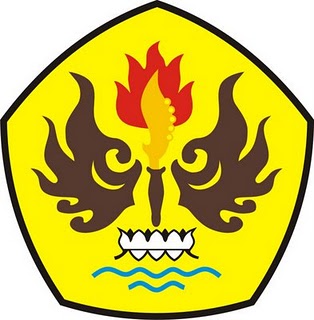 FAKULTAS IMU SOSIAL DAN ILMU POLITIKUNIVERSITAS PASUNDANBANDUNG2017